TEHNISKĀ SPECIFIKĀCIJA Nr. TS 1622.009 v1Stangas izolācijas noņemšanaiAttēlam ir informatīvs raksturs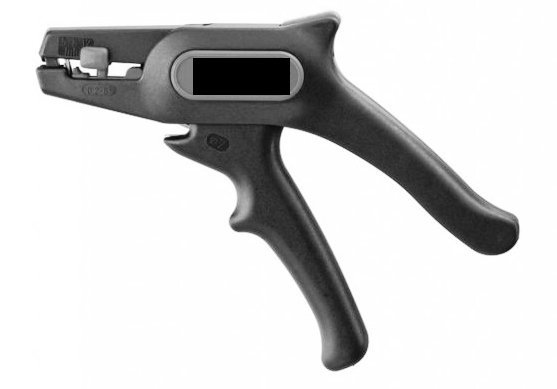 Nr.AprakstsMinimālā tehniskā prasībaPiedāvātā produkta konkrētais tehniskais aprakstsAvots PiezīmesVispārīgā informācijaVispārīgā informācijaRažotājs (ražotāja nosaukums un ražotājvalsts)Norādīt informāciju 1622.009 Stangas izolācijas noņemšanai  Norādīt pilnu preces tipa apzīmējumuPreces marķēšanai pielietotais EAN kods, ja precei tāds ir piešķirtsNorādīt vērtībuNorādīt vai, izmantojot EAN kodu, ražotājs piedāvā iespēju saņemt digitālu tehnisko informāciju par preci (tips, ražotājs, tehniskie parametri, lietošanas instrukcija u.c.)Norādīt informācijuParauga piegādes laiks tehniskajai izvērtēšanai (pēc pieprasījuma), darba dienasNorādīt vērtībuStandartiStandartiAtbilstība rūpnīcas kvalitātes un vadības standartam ISO 9001AtbilstDokumentācijaDokumentācijaPielikumā, kā atsevišķs fails iesniegts preces attēls, kurš atbilst sekojošām prasībām: ".jpg" vai “.jpeg” formātā;izšķiršanas spēja ne mazāka par 2Mpix;ir iespēja redzēt  visu produktu un izlasīt visus uzrakstus uz tā;attēls nav papildināts ar reklāmu.AtbilstTehniskā informācijaTehniskā informācijaMonolītu un daudzstiepļu kabeļa dzīslas izolācijas noņemšanaAtbilstKabeļiem ar dzīslas šķērsgriezumu0.2 – 6.0 mm2Dzīslas šķērsgriezuma iestatīšanaAtbilstIzolācijas noņemšanas garuma regulēšana≤ 15mmKabeļa dzīslas pārkniebšana Atbilst